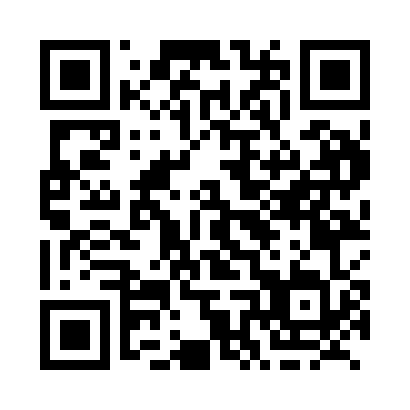 Prayer times for Shoreacres, Ontario, CanadaMon 1 Jul 2024 - Wed 31 Jul 2024High Latitude Method: Angle Based RulePrayer Calculation Method: Islamic Society of North AmericaAsar Calculation Method: HanafiPrayer times provided by https://www.salahtimes.comDateDayFajrSunriseDhuhrAsrMaghribIsha1Mon3:555:431:236:429:0310:512Tue3:565:431:236:429:0310:513Wed3:565:441:236:429:0310:504Thu3:575:451:246:429:0210:495Fri3:585:451:246:429:0210:496Sat3:595:461:246:419:0210:487Sun4:005:471:246:419:0110:478Mon4:015:471:246:419:0110:479Tue4:025:481:246:419:0010:4610Wed4:045:491:256:419:0010:4511Thu4:055:501:256:418:5910:4412Fri4:065:501:256:408:5910:4313Sat4:075:511:256:408:5810:4214Sun4:095:521:256:408:5810:4115Mon4:105:531:256:398:5710:4016Tue4:115:541:256:398:5610:3917Wed4:135:551:256:398:5510:3718Thu4:145:561:256:388:5510:3619Fri4:155:561:256:388:5410:3520Sat4:175:571:256:378:5310:3321Sun4:185:581:256:378:5210:3222Mon4:205:591:266:368:5110:3123Tue4:216:001:266:368:5010:2924Wed4:236:011:266:358:4910:2825Thu4:246:021:266:358:4810:2626Fri4:266:031:266:348:4710:2527Sat4:276:041:266:348:4610:2328Sun4:296:051:266:338:4510:2229Mon4:306:061:256:328:4410:2030Tue4:326:071:256:328:4310:1831Wed4:336:091:256:318:4210:17